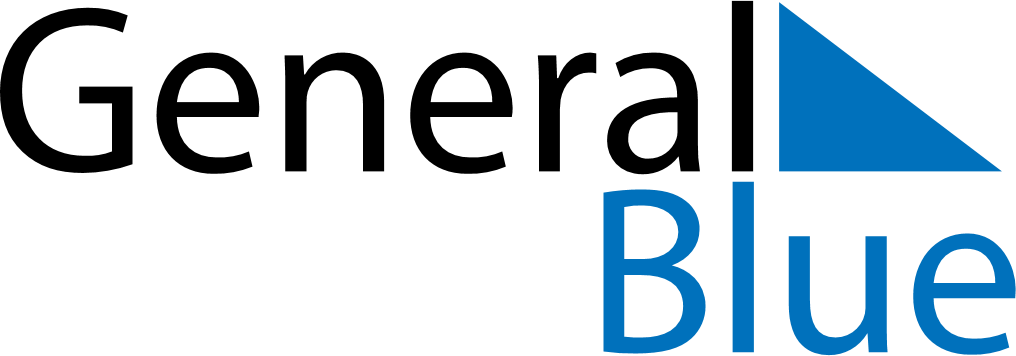 July 2024July 2024July 2024July 2024July 2024July 2024Fox Creek, Alberta, CanadaFox Creek, Alberta, CanadaFox Creek, Alberta, CanadaFox Creek, Alberta, CanadaFox Creek, Alberta, CanadaFox Creek, Alberta, CanadaSunday Monday Tuesday Wednesday Thursday Friday Saturday 1 2 3 4 5 6 Sunrise: 5:17 AM Sunset: 10:25 PM Daylight: 17 hours and 8 minutes. Sunrise: 5:17 AM Sunset: 10:24 PM Daylight: 17 hours and 6 minutes. Sunrise: 5:18 AM Sunset: 10:24 PM Daylight: 17 hours and 5 minutes. Sunrise: 5:19 AM Sunset: 10:23 PM Daylight: 17 hours and 3 minutes. Sunrise: 5:20 AM Sunset: 10:23 PM Daylight: 17 hours and 2 minutes. Sunrise: 5:21 AM Sunset: 10:22 PM Daylight: 17 hours and 0 minutes. 7 8 9 10 11 12 13 Sunrise: 5:22 AM Sunset: 10:21 PM Daylight: 16 hours and 59 minutes. Sunrise: 5:23 AM Sunset: 10:20 PM Daylight: 16 hours and 57 minutes. Sunrise: 5:24 AM Sunset: 10:20 PM Daylight: 16 hours and 55 minutes. Sunrise: 5:26 AM Sunset: 10:19 PM Daylight: 16 hours and 53 minutes. Sunrise: 5:27 AM Sunset: 10:18 PM Daylight: 16 hours and 51 minutes. Sunrise: 5:28 AM Sunset: 10:17 PM Daylight: 16 hours and 48 minutes. Sunrise: 5:29 AM Sunset: 10:16 PM Daylight: 16 hours and 46 minutes. 14 15 16 17 18 19 20 Sunrise: 5:31 AM Sunset: 10:15 PM Daylight: 16 hours and 44 minutes. Sunrise: 5:32 AM Sunset: 10:14 PM Daylight: 16 hours and 41 minutes. Sunrise: 5:33 AM Sunset: 10:12 PM Daylight: 16 hours and 38 minutes. Sunrise: 5:35 AM Sunset: 10:11 PM Daylight: 16 hours and 36 minutes. Sunrise: 5:36 AM Sunset: 10:10 PM Daylight: 16 hours and 33 minutes. Sunrise: 5:38 AM Sunset: 10:08 PM Daylight: 16 hours and 30 minutes. Sunrise: 5:39 AM Sunset: 10:07 PM Daylight: 16 hours and 27 minutes. 21 22 23 24 25 26 27 Sunrise: 5:41 AM Sunset: 10:06 PM Daylight: 16 hours and 24 minutes. Sunrise: 5:42 AM Sunset: 10:04 PM Daylight: 16 hours and 21 minutes. Sunrise: 5:44 AM Sunset: 10:03 PM Daylight: 16 hours and 18 minutes. Sunrise: 5:45 AM Sunset: 10:01 PM Daylight: 16 hours and 15 minutes. Sunrise: 5:47 AM Sunset: 10:00 PM Daylight: 16 hours and 12 minutes. Sunrise: 5:49 AM Sunset: 9:58 PM Daylight: 16 hours and 9 minutes. Sunrise: 5:50 AM Sunset: 9:56 PM Daylight: 16 hours and 6 minutes. 28 29 30 31 Sunrise: 5:52 AM Sunset: 9:55 PM Daylight: 16 hours and 2 minutes. Sunrise: 5:54 AM Sunset: 9:53 PM Daylight: 15 hours and 59 minutes. Sunrise: 5:55 AM Sunset: 9:51 PM Daylight: 15 hours and 55 minutes. Sunrise: 5:57 AM Sunset: 9:49 PM Daylight: 15 hours and 52 minutes. 